HUISHOUDELIJK REGLEMENTLIMBURGSE POOLBILJART FEDERATIE (LPBF) vzw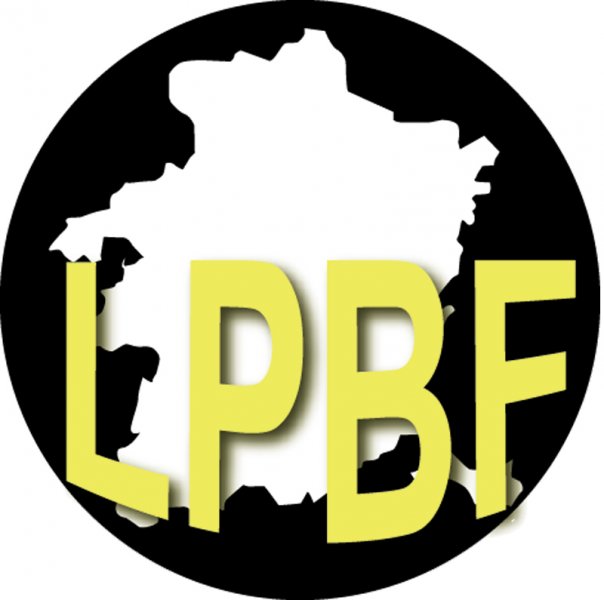 Secretariaat : Hefveldstraat 1073500 Hasseltsecretariaat@lpbf.beHOOFDSTUK I  -STATUTAIRE BEPALINGEN DE BESTUURSLEDEN (BL) De bestuursleden hebben de meest uitgestrekte machten om de vereniging te besturen. De algemene vergadering (AV) benoemt de beheerders voor de duur van 3 jaar (hernieuwbaar), maar de mandaten kunnen te allen tijde worden herroepen. De bestuursleden kunnen werkingscommissies oprichten en afschaffen. Alle bestuursleden moeten behoren tot een club aangesloten bij LPBF of houder zijn van een geldige PBB licentie. Uitbaters van de thuislokalen van de aangesloten poolclubs en personen die handel drijven in pool-artikelen worden niet als bestuurslid aanvaard. Het aantal bestuursleden is vastgesteld op minstens drie en maximaal zeven. Indien er minder dan drie bestuursleden zijn kunnen er twee leden uit eenzelfde club zetelen tot er terug meer dan drie bestuursleden uit verschillende clubs zijn. 1.2 DE ADVIESRAAD (AR) Wordt gehouden tijdens elk werkingsjaar. Is samengesteld uit één vertegenwoordiger (in functie) – theoretisch gezien de  - van elke club met een maximum van één stem per club die in het voorbije werkingsjaar in regel waren met alle administratieve bepalingen en alle betalingen. Het oplopen van een boete brengt géén uitsluiting met zich mee, het laattijdig betalen van rekeningen wel. Zij kunnen advies geven over het HHR. 1.3 HET HUISHOUDELIJK REGLEMENT (HHR) Regelt alle schikkingen die niet door de statuten zijn voorzien. De bestuursleden hebben de bevoegdheid om bij gewone meerderheid het HHR aan te vullen of aan te passen. Aangebrachte wijzigingen zijn nooit met terugwerkende kracht. 1.4 NATIONALE LICENTIE De LPBF werkt in haar eigen regio, zij vraagt een licentie aan bij de Vlaamse Pool Biljart Federatie als zijnde één lid, en wordt als dusdanig ook uitgenodigd via één uitnodiging aan het regionale secretariaat, de ledenadministratie gebeurt door de LPBF. Er worden onder géén enkel beding door het Vlaamse secretariaat afspraken en of administratieve zaken rechtstreeks geregeld met de clubs (met uitzondering van tornooicontracten enz…). De LPBF zal indien nodig hulp verlenen aan het Nationale bestuur.Het “Inschrijvingsformulier”, de “Ledenlijst” en het FORMULIER  CLUBVERANTWOORDELIJKE” dienen uiterlijk binnen een door het LPBF vastgelegde termijn in het bezit te zijn van het LPBF secretariaat. Dit kan per e-mail of na afspraak.1.5 DE CLUBS Ten opzichte van LPBF bestaat een club juridisch uit 1 clubverantwoordelijke. Hij moet 18 jaar zijn en zijn domicilie hebben binnen de Belgische grenzen. De clubverantwoordelijke kan tijdens een aan gang zijnde seizoen enkel gewisseld worden mits toestemming van LPBF. Deze is tevens het aanspreekpunt voor de LPBF aangaande alle vragen i.v.m. de reglementen en spelregels binnen de club. 1.6 DE CLUBLEDEN Door toetreding aanvaardt men alle reglementeringen. Er mogen geen daden gesteld worden die de goede naam en/of de werking van de LPBF kunnen schaden of aantasten. Dergelijke inbreuk kan met uitsluiting worden bestraft. Elk lid wordt geacht de reglementen, alle berichten en de verslaggeving, welke bekend gemaakt wordt via de clubs, te lezen, zodat nooit “ ONWETENDHEID “ over een feit ter verontschuldiging kan worden ingeroepen. Berichtgeving gebeurt via de site (www.lpbf.be), via een rechtstreekse mail naar de correspondenten van de clubs of via de Facebookpagina van de LPBF. ALGEMENE LEDENVERGADERING Er zijn jaarlijks minstens twee verplichte ledenvergaderingen voorzien: • Eerste verplichte algemene ledenvergadering is aan het begin van het seizoen (gewoonlijk eind augustus / begin september - voor de juiste datum raadpleeg de mailing / website / Facebookpagina). • Tweede verplichte algemene ledenvergadering is aan het eind van het seizoen (gewoonlijk begin juni - voor de juiste datum raadpleeg de mailing / website / Facebookpagina). Het aantal aanwezige leden van een club ligt vast op MINSTENS één (1), al adviseren wij om met twee (2) personen te komen. Om praktische redenen (aantal plaatsen) vragen wij om niet met meer dan drie (3) personen per club te komen. Er is ongeacht het aantal aanwezige leden per club bij een mogelijke stemming, slechts één (1) stem geldig per club. Clubs die niet aanwezig op een van deze vergaderingen zijn, gaan automatisch akkoord met de op die vergadering genomen beslissingen of voorstellen. HOOFDSTUK II - DE INTERCLUBCOMPETITIE 2.1 ADMINISTRATIEVE VERPLICHTINGEN 2.1.1 Aansluiting Club Door aan te sluiten aanvaardt de club alle reglementen. Men verbindt er zich toe deze nauwgezet na te leven, alsook de clubleden daartoe te verplichten, dit zowel voor de LPBF activiteiten als voor organisaties waaraan LPBF zijn medewerking verleent. 2.1.2 Elke club dient per seizoen een boetewaarborg te betalen ter waarde van 100€. Hiervan worden de boetes die de club oploopt tijdens het seizoen afgetrokken en het restant wordt ten laatste 2 weken na het einde van het seizoen terugbetaald.Boetewaarborgen die het seizoen niet correct beëindigen (uit competitie stappen tijdens het seizoen of een inbreuk veroorzaken op de reglement van de LPBF zoals in dit document vermeld, en daardoor uitgesloten worden van competitie) worden NIET terugbetaald. 2.1.3 Een seizoen loopt van 1 september tot en met 31 augustus. 2.1.4 Per lokaal kan maximaal één club worden aanvaard. Uitzonderingen kunnen door LPBF toegestaan worden ingeval een club door problemen met de uitbating of heirkracht zonder lokaal komt te vallen, deze toestand kan echter hoogstens één seizoen gedoogd worden, daarna dient een nieuw lokaal gevonden te worden of een fusie door te voeren met het huidige lokaal. 2.1.6 Nieuwe clubs mogen géén naam van reeds bestaande LPBF clubs aannemen. De LPBF moet akkoord gaan met de gekozen naam, en kan zelfs zijn mening herzien. Men zal niet aanvaarden dat de benaming beperkt wordt tot deze van een gemeente of deelgemeente. 2.1.7 In geval van een gebeurde fusie kan de naam van de opgeslorpte club nog voor drie jaar aan een andere (nieuwe) club geweigerd worden. 2.2 NOODZAKELIJKE GEGEVENS EN VERANTWOORDELIJKEN 2.2.1 Vooraleer de (her)aansluiting van een club kan worden aanvaard, moet aan het secretariaat een “Inschrijvingsformulier” worden overgemaakt met volgende gegevens: • Naam, adres, telefoonnummer, email en eventueel website van het lokaal waar alle thuiswedstrijden gespeeld worden, alsook het aantal 9-voet tafels die voor het seizoen ter beschikking zullen worden gesteld. • De sluitingsdag van het lokaal. • De naam van de club, clubnummer (voor reeds bestaande clubs t.o.v. LPBF), aantal ploegen dat wenst deel te nemen aan de competitie en beker, en het banknummer waarmee de betalingen aan LPBF plegen te gebeuren. • Naam, e-mailadres en GSM-nr. van de clubverantwoordelijke t.o.v. LPBF. • Alle clubverantwoordelijken dienen houder te zijn van een LPBF/BPBF licentie• Het schriftelijke akkoord van de uitbater dat de competitie in zijn lokaal kan doorgaan. 2.2.2 De opgegeven verantwoordelijk kan enkel gewijzigd worden bij ingang van een nieuw seizoen of mits akkoord van LPBF. Dit geldt voor elke wijziging van gegevens onder punt 2.2.1 2.2.3 Als een verandering van clubverantwoordelijke tijdens het lopende seizoen wordt doorgegeven, dan moet een nieuw formulier “CLUBVERANTWOORDELIJKE” worden aangevraagd en ingevuld terug bezorgd worden aan het secretariaat.2.2.4 Clubs die niet in orde zijn met bovenvermelde administratieve vereisten, verliezen alle rechten, en kunnen ook geschrapt en uit competitie gezet worden. 2.3 INSCHRIJVING PLOEGEN2.3.1 Per club is het aantal ploegen beperkt tot het dubbele van het aantal beschikbare tafels, waarover de club volgens regel 2.2.1 “Inschrijvingsformulier” (clublokaal gegevens) beschikt. Uitzonderingen voor meer ploegen kunnen door de bestuursleden toegestaan worden. 2.3.2 De samenstelling van elke ingeschreven ploeg moet ingevuld worden op de “Ledenlijst”.2.3.3 De bijdragen kunnen noch geheel, noch gedeeltelijk teruggevorderd worden wanneer een club of ploeg uiteindelijk niet aan de competitie deelneemt of deze niet volledig afwerkt. 2.3.4 Inschrijvingen die na de jaarlijks vastgestelde termijn binnenkomen, worden automatisch verwezen naar de wachtlijst. Een eventueel heropvissen is dan nog enkel mogelijk voor het laagste reeksniveau. 2.3.5 Een ploeg bevat minimum drie en maximum zes vaste spelers. Van alle spelers de vaste en de vliegende reserve moet de volledige identiteit aan het secretariaat worden bekendgemaakt tegen de jaarlijkse termijn door de bestuursleden vastgesteld, bij middel van de  “Ledenlijst”. 2.3.6 Een ploeg duidt een voorkeur thuisspeeldag aan. Vanaf het moment dat de kalenders klaar zijn wordt een eventuele wijziging toegestaan mits het betalen van € 15,00 administratieve kost. Deze wijziging gaat pas in vanaf het moment dat dit bedrag op onze rekening staat. 2.3.7 De naam van een ploeg is steeds de clubnaam gevolgd door een letter van het alfabet, beginnende met de “A” en zo verder volgens het alfabet per ploeg.2.3.8 De ploegverantwoordelijke (kapitein) aangeduid op de “Ledenlijst”, d.m.v. vette schrijfwijze, moet een maximum van communicatiegegevens (gsm nummer en E-MAIL adres) invullen. Indien de aangeduide ploegverantwoordelijk géén e-mailadres heeft opgegeven, kiest LPBF automatisch een andere ploegverantwoordelijke die wel voldoet aan deze regel. 2.3.9 LPBF is niet verplicht om automatisch van elke club, alle laattijdige ingeschreven ploegen te aanvaarden. Voor elke club kan een andere beslissing worden genomen, afhankelijk van de praktische schikkingen betreffende de diverse reeksen. 2.4 HET LIDMAATSCHAP 2.4.1 Men kan lid worden door aan te sluiten bij een club. Elk een moet via de “ledenlijst” gemeld worden en deze ondertekeningen ter acceptatie van het HHR. Deze lijst moet dan door de clubverantwoordelijke aan de LPBF bezorgt worden via mail.Indien het inschrijvende lid een minderjarigen (-18j) is, dan moet tevens de gegevens van zijn wettelijke vertegenwoordiger (ouder of voogd) vermeld worden op de “Ledenlijst” en ook hij of zij zal deze moeten ondertekenen.  2.4.2 Een persoon, of wettelijke verantwoordelijke van een minderjarige, die een “Ledenlijst” in meerdere clubs ondertekend zal, of de persoon voor wie de inschrijving bedoelt is, onvoorwaardelijk geschorst worden voor de duur van één (1) jaar. 2.4.3 De jaarlijkse bijdrage wordt jaarlijks vastgelegd door de bestuursleden en doorberekend naar de club van aansluiting.2.4.4 Voor een persoon die (her)aansluit tijdens het seizoen moet tevens een nieuwe “Ledenlijst” ingevuld worden en ondertekend.Indien deze speler een wedstrijd speelt voordat de “Ledenlijst” aan de LPBF bezorgt is, dan moet deze “Ledenlijst” binnen de 8 werkdagen, na speeldata 1ste wedstrijd, door de clubverantwoordelijke aan de LPBF bezorgd worden per mail. 2.4.5 De datum en volgorde dat deze ledenlijst moet ingediend worden, wordt door de bestuursleden bepaalt2.5 VERLOREN DOCUMENTEN 2.5.1 Documenten worden enkel vervangen mits betaling van de overeenstemmende kostprijs (jaarlijks door de BL vastgelegd) vermeerderd met €5 administratiekosten. 2.5.2 Bij het uit competitie nemen van een ploeg, worden alle licenties van de betrokken vaste spelers ongeldig. Tot einde seizoen zijn deze spelers uitgesloten van interclubwedstrijden en bekercompetitie in teamverband. Afwijkingen kunnen enkel door de BL toegestaan worden. 2.6 DE CLUBREKENING 2.6.1 Alle te betalen sommen worden aan de club ter kennis gebracht. Tevens wordt de uiterste betaaldatum in dit schrijven vermeld. Deze vervaldatum is de dag waarop de gelden op de LPBF rekeningen dienen te staan. 2.6.2 Het niet hernieuwen van de aansluiting betekent géén kwijtschelding van eventuele openstaande schulden. Dit geldt zowel voor clubs, ploegen en spelers. 2.6.3 Alle betalingen moeten geschieden op het daarvoor opgegeven bankrekeningnummer van LPBF, en dit ten laatste vóór de vervaldag van de factuur, het in gebreke blijven van eender welke betalingen kan leiden tot uitsluiting van betrokken club, en verlies van zijn rechten. 2.7 SEIZOENBIJDRAGEN EN KOSTEN Inschrijving vaste speler: 50€Inschrijving Vliegende Reserve: 25€ (< 50% van de te spelen wedstrijden meespelen)Boetewaarborg: 100€Deze tarieven kunnen jaarlijks door het LPBF bestuur gewijzigd worden. 2.8 BERICHTGEVING EN CORRESPONDENTIE2.8.1 Officieel zijn alleen de beslissingen die vermeld worden, of waarnaar verwezen wordt, in de briefwisseling, e-mail of berichten van het bestuur naar de clubs toe. Deze worden naar de clubverantwoordelijke zijn adres gestuurd. Elk exemplaar moet de verantwoordelijke altijd ter kennis van zijn clubleden brengen. De leden worden geacht de berichten door te nemen en kunnen na het verschijnen ervan, géén enkele verontschuldiging betreffende onwetendheid inroepen. 2.8.2 Tenzij uitdrukkelijk vermeld, moeten alle brieven aan LPBF aan het secretariaat gericht worden. Er worden enkel brieven behandeld die door de clubverantwoordelijke mede ondertekend is. Alle andere zendingen zijn nietig. Getaxeerde zendingen worden altijd geweigerd. 2.8.3 Betreffende problemen tussen individuele leden en hun club, dan moet het schrijven aan het secretariaat gericht zijn. 2.8.4 Wanneer er in een mailing specifiek staat dat de correspondent moet reageren als teken van ontvangst moet dit binnen de 5 (vijf) kalenderdagen na het verzenden van de mailing gebeuren. Wanneer dit niet gebeurt kan er een administratieve boete van € 5,00 worden opgelegd aan de betreffende club. 2.9 MANDATERING Men kan nooit voor een andere club een mandaat vervullen, noch verantwoordelijkheid opnemen, en dit zowel binnen de schoot van die andere club als daarbuiten, tenzij de statuten het anders voorzien. De bestuursleden hebben het recht de toegang tot de statutaire vergaderingen te limiteren. 2.10 JEUGDPLOEGENIndien er 2/3 van de spelers bij inschrijving jonger dan 18 jaar zijn, dan mogen ze op aanvraag alle wedstrijden thuis spelen. Dit om verplaatsingen te vermijden. Deze aanvraag moet samen met de ploeginschrijving gebeuren. Indien er in één afdeling meerdere jeugdploegen met dezelfde voordelen zijn, dan vervallen deze voordelen enkel op de dagen dat deze jeugdploegen elkaars tegenstander zijn. Indien een jeugdploeg bij een wedstrijd niet voldoet aan de eisen (te veel +18jarigen opgesteld). Krijgt deze ploeg de eerste keer een waarschuwing. Bij de tweede overtreding verliest de jeugdploeg het thuisvoordeel, en moeten ze al hun wedstrijden afwerken zoals op de kalender is aangegeven. HOOFDSTUK III - DE WEDSTRIJDEN 3.1 DOCUMENTEN EN KLEDIJ 3.1.1 Gedurende het ganse verloop van de wedstrijden moeten volgende documenten voorhanden zijn: • Het huishoudelijke reglement LPBF • Recentste BPBF/LPBF uitgave van de spelregels • Wedstrijdformulier “FORMULIER W” (Competitie) of “FORMULIER BW” (Beker)Voor de eerste drie documenten is steeds de thuisploeg verantwoordelijk. Elk LPBF bestuurslid is gemachtigd vaststellingen te doen, evenals de eventueel officieel aangeduide scheidsrechters, en te rapporteren op het wedstrijd formulier en eventueel een rapport opstellen en dit later aan de betrokken partijen en het LPBF bestuur te laten geworden. 3.1.2 KLEDIJ: in kledij wordt volgende dresscode voorzien: DRESSCODE “B”: zwart geklede schoenen, zwart geklede broek, polo of hemd van de club of ploeg. DRESSCODE “C”: goed onderhouden broek (zonder scheuren of gaten), polo of hemd van de club. Dresscode C wordt toegepast op alle andere wedstrijden en tornooien van de LPBF. Spelers die zich niet aan de richtlijnen houden krijgen een boete. Polo of hemd van de club of ploeg wil zeggen dat elke speler van een ploeg ook de eventuele reserve(n) een polo of hemd van dezelfde kleur en opdrukken of stickers heeft, deze moet zichtbaar gedragen worden dus niet onder een jas of een trui. 3.2 GELDIGHEID VAN DE WEDSTRIJD3.2.1 Alle wedstrijden moeten doorgaan op de door de officiële kalender voorziene data. Tenzij uitgestelde of op voorhand gespeelde wedstrijden. Elke ploeg moet minstens twee speelgerechtigde spelers afvaardigen. Het aanvangsuur van de wedstrijden wordt jaarlijks door de bestuursleden vastgelegd (20u00). Maar indien beide kapiteins akkoord gaan met de wijziging van het aanvangsuur, kan hierop een uitzondering worden gemaakt. Het is wel verplicht omwille van verzekeringsredenen, het vroeger of later aanvangen van een wedstrijd, schriftelijk (per e-mail) te melden aan bestuur@lpbf.be. 3.2.2 Een ploeg bestaat uit minimum 3 en maximum 6 spelers, minstens één vaste speler en eventueel twee vliegende reserves, of minstens één vaste en één vliegende reserve kunnen de wedstrijd geldig betwisten. Bij aanvang van de wedstrijd (20.00 uur) moeten minstens 2 spelers aanwezig zijn. De derde speler (en eventueel volgende spelers) kan zijn aanwezigheid uitstellen tot 22u30. Indien de derde speler niet aanwezig is om 22u30 worden zijn wedstrijden automatisch ingevuld met forfaitcijfers (FF). 3.2.3 Indien er op het aanvangsuur van de wedstrijd geen tegenstander aanwezig blijkt te zijn, moet het bestuur van LPBF op de hoogte gesteld worden. Bij voorkeur telefonisch. 3.2.4 Elke speler moet in het lokaal aanwezig zijn bij de aanvang van zijn wedstrijd, zo niet worden aan deze wedstrijd forfaitcijfers toegekend en F.F. ingevuld op het wedstrijdformulier. Een speler kan pas definitief het lokaal verlaten, als blijkt dat voor het verdere verloop van de wedstrijd zijn aanwezigheid niet meer is vereist. Indien blijkt dat door omstandigheden (wegwerkzaamheden, niet vinden lokaal, omleidingen, files, enz. …) het lokaal niet tijdig kan worden bereikt, moeten de bezoekers het lokaal tijdig waarschuwen, vóór 19.45 uur. Als controle voor de juiste tijd geldt de sprekende klok, telefoonnummer 1200. 3.2.4 Elke speler die een uitgestelde wedstrijd speelt moet op het ogenblik van de door de LPBF voorziene datum van de wedstrijd lid zijn van deze club. Een speler die een schorsing opgelopen heeft kan geen verdaagde wedstrijd spelen waarvan de voorziene datum van de wedstrijd in zijn schorsingsperiode valt. 3.2.5 Zo één speler van de bezoekende ploeg de toegang tot het lokaal geweigerd wordt, dan verliest de thuisploeg met forfait. Elke bezoekende speler moet toegang verkrijgen tot het lokaal en dit van één kwartier voor tot één kwartier na de wedstrijd. Hetzelfde geldt voor LPBF, VPBF & BPBF bestuursleden en alle officieel aangestelde personen. 3.2.6 De uitbater heeft steeds het recht, mits gemotiveerd verzoekschrift aan de LPBF om één van bovenvermelde personen de toegang tot de zaak te weigeren. Indien de uitbater wegens tijdsgebrek, het verzoekschrift niet geldig kan indienen, wordt de wedstrijd uitgesteld tot het verzoekschrift is behandeld. Het Regionaal Bestuur kan beslissen de wedstrijd in een ander lokaal te laten doorgaan op een door de LPBF vastgelegde datum en uur. 3.3 HET WEDSTRIJDFORMULIER 3.3.1 Bij aanvang van de wedstrijd moeten beide ploegen het “wedstrijdformulier competitie” volledige ingevuld hebben en zijn er geen wijzigingen meer mogelijk. De thuisploeg vult het eerste de linker zijde in, daarna de bezoekers de rechterzijde zonder kennis te nemen van de linkerzijde (dus met deze zijde bedekt). Het is toegestaan dat de thuisploeg speciale invulformulieren voorziet zodoende beide ploegen afzonderlijk de ploegopstelling opmaken. Deze formulieren horen dan op deze manier worden overgeschreven op het wedstrijdformulier, voordat de wedstrijd start. De ploegkapiteins zijn verantwoordelijk voor het correct invullen van de hoofdding van de eigen ploeg. De thuiskapitein is verantwoordelijk voor de algemene hoofdding. Ontbreekt van beide ploegen een derde speler dan krijgen die een "FF" teken naast hun naam. Beschikt een speler alleen over een voorlopige licentie (Formulier L) dan wordt vermeld “NL” (nieuw lid). Na de wedstrijd moet elke kapitein aftekenen. De thuiskapitein moet de totaalscore invullen. Indien er spelers zijn die niet in orde zijn met de dresscode moet dit vermeld zijn op het wedstrijdformulier (in het vak opmerkingen). Bij nalatigheid zullen beide ploegen beboet worden (zie 6.4.5 art 8). Het plegen van bedrog en/of vervalsing van uitslagen kan leiden tot een boete, en eventueel tot uitsluiting van de competitie. Zo een speler weigert tegen een bepaalde tegenstander te spelen, dan verliest deze speler met forfait, en wordt FF ingevuld op het wedstrijdformulier. Bij het beëindigen van de wedstrijden maakt men de som van de behaalde scores, tevens moet het einduur ingevuld worden, en het wedstrijdblad door beide partijen ondertekend worden. 3.3.2 De games van één en dezelfde wedstrijd worden steeds na elkaar gespeeld. De interclubwedstrijden moeten op twee 9-voet tafels afgewerkt worden. Indien er 3 of meer 9-voet tafels ter beschikking zijn, mag er op een derde tafel worden gespeeld. De uitbater en/of thuisploeg dient zijn tafel(s) gratis ter beschikking te stellen. 3.4 HET SPELVERLOOP 3.4.1 Er wordt als volgt gespeeld: 1 wedstrijd 14.1 naar 60 punten (10 punten = 1 framepunt)1 wedstrijd 10-Ball naar 6 winnende games1 wedstrijd 9-Ball naar 6 winnende games1 wedstrijd 8-Ball naar 6 winnende games2 keuzewedstrijden naar 6 winnende gamesMaximum 36 punten te behalen3.4.1.1 Keuzewedstrijd De keuzewedstrijden worden door de thuisspelende ploeg gekozen en ingevuld op het wedstrijdblad op de daarvoor voorzien plaats. Er moeten steeds 2 verschillende disciplines gekozen worden. Men heeft de keuze uit de volgende disciplines: 1 wedstrijd 14.1 naar 60 punten (10 punten = 1 framepunt)1 wedstrijd 10-Ball naar 6 winnende games1 wedstrijd 9-Ball naar 6 winnende games1 wedstrijd 8-Ball naar 6 winnende games1 wedstrijd Scotisch Dubbel 10-Ball naar 6 winnende games3.4.2 De puntentelling Na de wedstrijd worden de behaalde punten (games) opgeteld. Er kunnen minimum 0 (nul) en maximum 36 (zesendertig) punten behaald worden.3.4.3 Break Tijdens de competitie van alle discipline, uitgezonderd 14.1, zal de winnaar van de tos bepalen wie het spel mag openen, en voor de volgende games zal om beurt gebreakt worden. Voor 14.1 zal de winnaar van de tos bepalen wie het spel mag openen. De tegenspeler legt het spel klaar voor de break, de breakende speler mag een controle uitvoeren en eventueel de ballen beter laten aansluiten. De breakende speler heeft echter ook het recht de ballen zelf te racken. Kiest hij hiervoor geldt hetzelfde recht voor zijn tegenspeler. Bij 9-Ball geldt de 3-puntenregel bij de break.3.5 DE UITRUSTING 3.5.1 De biljarts Bij de gewone teamcompetitie alsook bij de bekercompetitie zijn alle pooltafels van 9-voet. Er moeten 2 stuks 9-voet tafels ter beschikking zijn tijdens de interclub en bekercompetitie per thuisspelende ploeg. De finales van de bekercompetitie en rankingtornooien worden altijd beslecht op 9-voet tafels. Bij tafels met geldinworp wordt ervoor gezorgd dat het zonder meer mogelijk is verkeerdelijk gepotte ballen die volgens de reglementen terug op tafel moeten gespot worden, te recupereren. De ruimte tussen biljarts en muren, pilaren en andere biljarts dient zodanig te zijn dat er zonder hinder met een normale keulengte kan gespeeld worden. De wedstrijdtafels moeten in een goede staat van onderhoud verkeren. Zij moeten verzorgd en wedstrijdklaar zijn, d.w.z. geborsteld en zuiver. De markeringen op het biljart moeten goed zichtbaar zijn. Belangrijk: elke teamkapitein kan hierover een melding maken op het wedstrijdblad, of per mail aan het secretariaat. 3.5.2 De lakens De kleur van het laken moet voldoen aan de E.P.B.F. normen. De spanning en conditie van het laken dienen goed bespeelbaar te zijn. Het is aan te raden de lakens tijdig te hernieuwen. 3.5.3 De markeringen op het biljart dienen duidelijk zichtbaar aangebracht te zijn: • De hoofdlijn • De hoofdspot • De voetspot • De lange lijn vanaf de voetband tot voorbij de voetpunt • De driehoek • De centerspot 3.5.4 De verlichting Boven het biljart dient een zodanige verlichting aangebracht te worden dat een gelijkmatige belichting van het biljart verzekerd wordt. 3.5.5 De toebehoren Per tafel is een driehoek (eigen aan de tekening op de tafel) en minimaal één hulpkeu aanwezig. 3.5.6 De ballen Er wordt gespeeld met één witte bal en met genummerde ballen (het aantal hangt af van de discipline) die alle eenzelfde diameter en eenzelfde gewicht hebben. 3.5.7 De zaal De temperatuur in de zaal moet behaaglijk zijn, (±20°) de thuisploeg is verantwoordelijk voor een serene sfeer, dit beduidt onder andere het weren van luidruchtige bezoekers en overdreven muziekdecibels. 3.8 DE WEDSTRIJDUITSLAG3.8.1 Een kapitein die meent dat zijn ploeg werd benadeeld door een onregelmatigheid, mag een schriftelijke klacht laten volgen. In géén geval mag een game of een match worden stopgezet, dan komt er géén onderzoek, en wordt men als verliezer aanzien. Alle betwistingen worden behandeld op de eerste volgende bestuursvergadering van LPBF. Tot aan de uitspraak blijft de uitslag onder voorbehoud. Een weigering om te spelen om eender welke reden heeft steeds een forfait voor de weigerende ploeg tot gevolg. 3.8.3 De ploeg die een wedstrijd wint door het niet aantreden van de tegenstrever, dient een wedstrijdformulier in te sturen en de uitslag door te bellen/faxen, ongeacht of ze thuisploeg of bezoeker zijn, op het formulier worden dan de spelers van de aanwezige ploeg ingevuld. Deze bepaling geldt niet als het bestuursverslag dit per geval uitdrukkelijk het tegendeel vermeldt. 3.9 ADMINISTRATIEVE FORFAITS Dit is een sanctie waarbij per speelweek (of meerdere speelweken) alle ploegen van een club alle behaalde punten verliezen, idem de spelers. Het verlies is definitief. De afgenomen punten worden niet toegevoegd aan de score van de tegenstander, deze behoud enkel de behaalde punten in de wedstrijd. Deze sanctie wordt toegepast wanneer een club niet tijdig de opgelegde facturen betaalde, en duurt tot en met de ingang van de betaling op rekening van LPBF. (Dit met een maximum van 3 opeenvolgende weken, waarna de club uit competitie genomen wordt.) 3.10 HET VERDAGEN VAN WEDSTRIJDEN 3.10.1 Principieel moeten alle wedstrijden doorgaan op de door de officiële kalender voorziene dag en uren. Elke wijzing wordt besproken tussen de ploegkapiteins van een wedstrijd. Bij onderling akkoord is deze enkel geldig indien beide teams deze ten minste 24 uren op voorhand via schriftelijk of via e-mail aan het LPBF secretariaat ter kennis geven, uitstel op de dag zelf leidt automatisch tot een forfait uitslag, het niet of laattijdig melden kan leiden tot boetes zie boetetarieven 6.4, tenzij bij overmacht (ziekte of ongeval de dag van de wedstrijd). Elke wijziging mag meerdere weken (ongeacht de reden) vervroegd of ten laatste een week na de voorziene datum gespeeld worden, indien de beide ploegen niet tot een overeenkomst kunnen komen in deze periode zal het LPBF bestuur een datum vastleggen, het team dat zich niet aan deze datum houdt krijgt een forfait uitslag. Indien een team (of speler) een bijzondere VPBF / BPBF / EPBF opdracht krijgt, deelname WK, EK, ... etc. waardoor voor de competitie een belet ontstaat, dan kan het bestuur tot een uitzonderingsmaatregel beslissen. 3.10.2 Als verplaatsing omwille van weersomstandigheden bijzonder gevaarlijk wordt, kan het bestuur beslissen tot een algemene afgelasting en worden de wedstrijden naar een later, door het secretariaat, te bepalen dag verschoven. Desgevallend zullen de lokalen tegen uiterlijk 18u30 telefonisch worden verwittigd, door het LPBF secretariaat. 3.10.3 Bij tijdelijke of definitieve sluiting van het lokaal, moet de thuisploeg ervoor zorgen dat de wedstrijden kunnen doorgaan in een ander lokaal, op een afstand die voor de bezoekers als gelijkwaardig kan worden beschouwd. Zowel het secretariaat als de bezoekers moeten hiervan door de thuisploeg verwittigd worden, minstens 8 dagen op voorhand (tenzij bij overmacht door plotse onvoorziene sluiting). Zo dit in de heenronde gebeurd kan na akkoord van het secretariaat de wedstrijden omgewisseld worden en bvb eerst bij de bezoekers laten doorgaan. 3.10.4 Een andere datum wordt voorgesteld ingeval van overmacht gebeurt dit in onderling overleg tussen de clubs: maximum 1 week uitstel (zie regel 3.10.1), en men moet het secretariaat ervan ten laatste op de oorspronkelijke dag verwittigen. In alle andere gevallen, dienen de wedstrijden vroeger dan de oorspronkelijke datum gespeeld, zodat de kalender/klassementen geen al te groot vertekent beeld geven. Personen die op het ogenblik dat de wedstrijd geprogrammeerd is en nog geen lid zijn van de club, of geschorst waren op het ogenblik dat de wedstrijd normaal moest gespeeld worden mogen niet opgesteld worden om een uitgestelde wedstrijd te beslechten. 3.12 VLIEGENDE RESERVEN (VR) 3.12.1 Een VR is een speler die om in het even welke ploeg van zijn club mag aantreden, met de beperking van slechts in één ploeg per afdeling, per speelweek. Per wedstrijd mag een ploeg maximaal twéé VR opstellen. Twéé VR’s alleen kunnen nooit een geldige wedstrijd betwisten. Een VR mag als ploegkapitein fungeren. 3.12.2 VR’s mogen maximum 50% van de wedstrijden per seizoen spelen, bekerwedstrijden exclusief. Bij overschrijding dient een extra bijdrage van 10€ betaald te worden aan LPBF. Deze speler wordt dan een vaste speler bij een bepaalde ploeg. 3.12.3 VR’s kunnen deelnemen aan tornooien en er ook prijzen en punten verdienen. Tijdens een aan gang zijnde seizoen kan een VR vaste speler worden indien hij niet bij meerdere ploegen in zijn club als VR gespeeld heeft. Hij kan dan vast worden in de ploeg waarin hij al aantrad. 3.12.4 Tot en met 31 december kan een vaste speler die in competitie nog géén enkele wedstrijd speelde, tot VR worden omgeschakeld, hij moet echter door een andere vaste speler worden vervangen (min. 3 vaste per ploeg), hetzelfde geldt voor een VR die nog niet gespeeld heeft. Een VR is een volwaardig lid, daardoor gelden voor een VR ook dezelfde verplichtingen, richtlijnen, voorschriften en rechten. HOOFDSTUK IV - COMPETITIEKLASSEMENTEN 4.1 PLOEGENKLASSEMENT In alle reeksen worden minimum zes wedstrijden gespeeld. Jaarlijks wordt door de bestuursleden in samenspraak met de AR vastgelegd hoe de puntenverdeling toegekend wordt. 4.2 NULWEDSTRIJDEN EN GESCHRAPTE WEDSTRIJDEN 4.2.1 Beide ploegen krijgen nul punten als het bestuur oordeelt dat beide ploegen grove overtredingen hebben begaan. 4.2.2 Als een ploeg uit competitie verdwijnt: In de eerste ronde: dan worden alle wedstrijden nulwedstrijden en wordt deze ploeg vervangen door “VRIJ “ wedstrijden. In de tweede ronde: dan worden alle wedstrijden uit die tweede ronde nulwedstrijden, met behoud van de resultaten in de eerste ronde. 4.4 PLOEGEN GELIJK IN EINDSTAND In afnemende belangrijkheid wordt achtereenvolgens rekening gehouden met: Aantal gewonnen gamesAantal gewonnen wedstrijdenOnderlinge confrontatie in de competitie• 	Wordt er een barragewedstrijd gespeeld in een neutraal lokaal, aangeduid door de LPBF. 4.5 HERSCHIKKING VAN DE REEKSEN 4.5.1 De BL kunnen vrij beslissen over de reeksindeling, zowel wat betreft het aantal niveaus als het aantal reeksen per niveau, als het aantal ploegen per reeks. Idem voor wat betreft het aantal dalende en/of stijgende ploegen, dit wordt jaarlijks door de BL vastgelegd. 4.5.2 Wijzigingen in het schema moeten aangekondigd worden vooraleer de competitie start. Een herschikking gebeurt dan pas na afloop van dat seizoen. Voor het bepalen van het aantal reeksen en ploegen in het laagste niveau is het bestuur niet gebonden aan een termijn. Bij de clubs, die voor een volgend seizoen een kleiner aantal ploegen inschrijven, worden bij de reeksindeling automatisch de laagst geklasseerde ploegen geëlimineerd.4.6 BEKER VAN LIMBURG VOOR PLOEGEN 4.6.1 Is een nevencompetitie voor alle ingeschreven ploegen bij de LPBF de voorwaarden tot deelname werden voldaan met de inschrijving der ploegen, verplichte inschrijving. De deelname is verplicht. 4.6.2 Ingeschreven ploegen die forfait geven worden beboet net zoals in de competitie. 4.6.3 De loting gebeurt door de bestuursleden op de 1ste algemene vergadering.4.6.4 De bovenste ploeg op de chart wordt als thuisploeg aangeduid. 4.6.5 Het westrijdformulier beker.4.6.5.1 Bij aanvang van de wedstrijd moeten beide ploegen het wedstrijdformulier beker volledige ingevuld hebben en zijn er geen wijzigingen meer mogelijk. De thuisploeg vult het eerste de linker zijde in, daarna de bezoekers de rechterzijde zonder kennis te nemen van de linkerzijde (dus met deze zijde bedekt). Het is toegestaan dat de thuisploeg speciale invulformulieren voorziet zodoende beide ploegen afzonderlijk de ploegopstelling opmaken. Deze formulieren horen dan op deze manier worden overgeschreven op het wedstrijdformulier, voordat de wedstrijd start. De ploegkapiteins zijn verantwoordelijk voor het correct invullen van de hoofdding van de eigen ploeg. De thuiskapitein is verantwoordelijk voor de algemene hoofdding. Ontbreekt van beide ploegen een derde speler dan krijgen die een "FF" teken naast hun naam. Beschikt een speler alleen over een voorlopige licentie (Formulier L) dan wordt vermeld “NL” (nieuw lid). Na de wedstrijd moet elke kapitein aftekenen, de thuiskapitein moet de totaalscore invullen, Indien er spelers zijn die niet in orde zijn met de dresscode moet dit vermeld zijn op het wedstrijdformulier (in het vak opmerkingen) bij nalatigheid zullen beide ploegen beboet worden (zie 6.4.5 art 8). Het plegen van bedrog en/of vervalsing van uitslagen kan leiden tot een boete, en eventueel tot uitsluiting van de competitie. Zo een speler weigert tegen een bepaalde tegenstander te spelen, dan verliest deze speler met forfait, en wordt FF ingevuld op het wedstrijdformulier. Bij het beëindigen van de wedstrijden maakt men de som van de behaalde scores, tevens moet het einduur ingevuld worden, en het wedstrijdblad door beide partijen ondertekend worden. 4.6.5.2 De games van één en dezelfde wedstrijd worden steeds na elkaar gespeeld. De interclubwedstrijden moeten op twee 9-voet tafels afgewerkt worden. Indien er 3 of meer 9-voet tafels ter beschikking zijn, mag er op een derde tafel worden gespeeld. De uitbater en/of thuisploeg dient zijn tafel(s) gratis ter beschikking te stellen. 4.6.6 Het spelverloop in deze competitie is: 2 X 10-Ball race to 6 2 X 9-Ball race to 6 2 X 8-Ball race to 6Telkens te openen met alternerende break. Iedere speler moet 2 verschillende disciplines spelen.De gewonnen frames worden opgeteld en zullen de eindstand bepalen. Bij gelijke eindstand zal het aantal gewonnen wedstrijden de winnaar bepalen. Indien er nog steeds geen winnaar bepaald kan worden zal men door middel van penalty’s (zie regel 4.6.8) de winnende ploeg bepalen. 4.6.7 Het bekerverloop: Alle ploegen spelen een dubbele KO t.e.m. 4 ploegen overblijven. Deze 4 ploegen komen op een vrije dag (door de BL jaarlijks te bepalen) samen om in de namiddag de halve finale, en daarna aansluitend de grote en kleine finale te spelen. De locatie wordt bepaald d.m.v. loting op de eerste algemene vergadering. 4.6.8 Penalty’s: De tos bepaalt welke ploeg er mag kiezen wie er begint. Van beide ploegen zullen drie spelers één penalty spelen. De witte bal ligt op het hoofdpunt en de 9-ball ligt op het voetpunt, vanuit deze positie zal men via één geldige stoot deze 9-ball proberen te potten. Indien deze geldig gepot wordt krijgt men één punt. De ploeg die hier de meeste punten behaald is de winnaar. Indien de eindstand nog steeds onbeslist is na deze drie penalty’s kiest elke ploeg één speler die vanaf dan elke penalty neemt. Deze serie wordt voorgezet, totdat, nadat elke ploeg een gelijk aantal penalty’s heeft genomen, de ene ploeg een punt meer heeft gescoord dan de andere. De uitslag van de penalty’s moet vermeld worden op het wedstrijdformulier bij het vak voor de opmerkingen. 4.7 LIMBURGSE INDIVIDUELE KAMPIOENSCHAPPEN Is een nevencompetitie voor personen die lid zijn van de LPBF, de deelname is niet verplicht.Tevens alle personen die het grondgebied Limburg (BELGIE) bewonen en geen lid zijn van LPBF kunnen hieraan deelnemen.Locaties, datums en de kosten voor deelname worden jaarlijks door de BL bepaald evenals het spelverloop en de te spelen disciplines. HOOFDSTUK V - KLACHTEN 5.1 BEHANDELING 5.1.1 De behandeling gebeurt in de bestuursvergadering, na vaststellen van de ontvankelijkheid. Het besluit wordt vermeld in het verslag. 5.1.2 Eventueel beroep wordt behandeld op de eerstvolgende bestuursvergadering van LPBF. 5.1.3 Klachten tegen personen met bijzondere opdracht, of scheidsrechters moeten aan het LPBF secretariaat gestuurd worden. 5.2 ONTVANKELIJKHEIDSVOORWAARDEN 5.2.1 Een klacht moet ondertekend worden door de clubverantwoordelijke en/of ploegverantwoordelijke of clublid, indien het de competitie betreft. De club en/of het clublid als klager, moet wel administratief en financieel met LPBF in regel zijn. Verslagen of klachten die uitgaan van het DB zelf of van door LPBF aangeduide scheidsrechters zijn altijd ontvankelijk. De klacht wordt bij voorkeur per e mail verzonden, zo niet per gewone post. 5.2.2 Alle nodige identiteitsgegevens (naam, voornaam, adres, licentienummer, geboortedatum van de indieners) moeten vermeld zijn, tezamen met een duidelijke omschrijving van de klacht, liefst met een verwijzing naar de overtreden van het HRR, evenals alle beschikbare gegevens van de aangeklaagde(n). 5.2.3 Een klacht moet tijdig, d.w.z. binnen de 8 kalenderdagen na het voorval, op het secretariaat worden ingediend. Emaildatum of postdatum tellen als de geldige einddatum. De termijn van 8 kalenderdagen voor de ontvankelijkheid kan worden verlengd indien de DB hiervoor bij gewone meerderheid zou beslissen. 5.2.4 Per klacht moet € 20,00 betaald worden door middel van overschrijving, waarvan het betalingsbetalingsbewijs bij de ingediende klacht wordt gestoken. Als een betalingsbewijs niet binnen de 4 werkdagen na het indien van de klacht ter beschikking is, wordt de ingediende klacht geseponeerd. 5.3 ONONTVANKELIJKE KLACHTEN Zijn de klachten die niet beantwoorden aan de voorwaarden gesteld in regel 5.2. Betalingen die gebeuren op een andere manier dan in regel 5.2.1 voorgeschreven brengen automatisch een niet-ontvankelijkheid met zich mee. Het bedrag dat voor een onontvankelijke klacht werd betaald blijft eigendom van LPBF. Klachten van clubs en/of hun leden die administratief niet in regel zijn met LPBF/VPBF/BPBF, (zoals onbetaalde facturen, boetes, lopende schorsingen) zijn altijd onontvankelijk. 5.4 MELDINGEN OMTRENT ONSPORTIVITEIT Voor meldingen betreffende onsportiviteit moet geen betaling gebeuren. Komen verschillende meldingen binnen tegen éénzelfde ploeg of speler, dan zal via de club een schriftelijke verwittiging gebeuren. Bij herhaling daarna kunnen de betrokkenen uit competitie gezet worden. Komen verschillende meldingen binnen tegen dezelfde club, dan zal deze club gewaarschuwd worden dat in geval van herhaling kunnen alle ploegen uit competitie gezet worden. 5.5 GELIJK HALEN BIJ KLACHT De vergezellende € 20,00 wordt teruggestort op de gebruikte rekening. De club van de overtreders wordt beboet. Zo nodig wordt de uitslag gewijzigd. Een ploeg die in overtreding werd bevonden kan een forfait oplopen en zelfs uit competitie worden gezet. In geval van bedrog of fraude kunnen nog zwaardere straffen worden uitgesproken. 5.6 GEEN GELIJK HALEN BIJ KLACHT Het betaalde bedrag wordt eigendom van de LPBF. 5.7 RECHT OP VERDEDIGING 5.7.1 Het bestuur of de tuchtcommissie zal steeds de betrokkene(n) horen, deze zal hiervoor tijdig uitgenodigd worden. In geval van oproeping kan men zich laten bijstaan door de clubverantwoordelijke die géén LPBF bestuurslid, of hoger orgaan bestuurslid is. 5.7.2 Geeft men géén gevolg aan een uitnodiging tot verschijnen, dan volgt automatisch een schorsing tot vrijwillige verschijning. Wenst men nadien toch gehoord te worden dan moet dit schriftelijk aangevraagd worden op het secretariaat. 5.7.3 Alle klachten worden door een tuchtcommissie of het regionale bestuur behandeld, in deze tuchtcommissie kan nooit een lid zetelen van dezelfde club als diegene die zich moet verantwoorden voor zijn daden. HOOFDSTUK VI - SANCTIES 6.1 AANLEIDING Worden bestraft met de schorsing van minimum één competitie wedstrijd (week), alle spelers die tijdens een dergelijk wedstrijd: • Werpen met een keu, bal of gelijk welk ander voorwerp, wat er ook de reden mag voor zijn. • Banale bewoordingen, beledigingen of gelijk welk ander woordelijk vergrijp naar de tegenstrever of aanwezig publiek uiten. • Alle spelers alsook toeschouwers of supporters, die lid zijn van LPBF, en die aangemaand worden tot kalmte of stilte vanwege de BL of een scheidsrechter en hieraan géén gevolg geven. • Ieder lichamelijk geweld op een ander persoon gedurende een competitie die gespeeld wordt onder de auspiciën van LPBF • Bij fysiek geweld wordt betrokkene onmiddellijk geschorst voor alle organisaties met en door LPBF tot verschijning voor de geschillencommissie. Het opleggen van een sanctie hoeft niet noodzakelijk te worden voorafgegaan door een klacht. Elke overtreding tijdens alle evenementen met en door LPBF georganiseerd kan tot sancties leiden. Het beledigen van LPBF bestuursleden of van het bestuur in het algemeen, hetzij in het openbaar of via de media kan beschouwd worden als zijnde een schending van de statutaire bepalingen, idem voor de activiteiten die een vlotte werking bemoeilijken. Een club kan bij LPBF voor haar leden een schorsing tot einde seizoen aanvragen. Dit moet schriftelijk gebeuren en met voldoende redenen omkleed zijn. Achterstallige betalingen kunnen tot strenge maatregelen leiden zoals uitsluiting en/of schrapping. 6.2 SCHRAPPING 6.2.1 Een club: Bij niet of laattijdige inschrijving voor een nieuw seizoen, als aan LPBF betaald werd met een ongedekte cheque of wanneer een betaling méér dan één maand op zich laat wachten. De borg en alle uitstaande tegoeden van een ploeg of club die worden geschrapt, wordt eigendom van LPBF. 6.2.2 Een ploeg: Zo tijdens eenzelfde seizoen drie forfait nederlagen worden opgelopen (in ploegen competitie of in bekerwedstrijden worden afzonderlijk beboet). Zo in competitie fraude wordt gepleegd, of er aan meewerkte. Zo alle vaste spelers terzelfder tijd een schorsing of schrapping oplopen. 6.2.3 Een lid: Door onbehoorlijk gedrag tegenover medespelers, tegenstanders, officials (referees, tornooileiding) of een club. Door het niet betalen van persoonlijke boetes, forfaits op tornooien, enz. Na schrapping kan een clementie aanvraag ten vroegste na twéé volle seizoenen door de BL worden behandeld. Onder géén enkel beding beduidt een schrapping een kwijtschelding van schulden. Weigeren te verschijnen wordt na zes maand automatisch omgezet in een schrapping. 6.3 SCHORSINGEN 6.3.1 Na behandeling door de geschillencommissie worden club en speler op de hoogte gebracht van de eventuele sanctie. Deze gaan onmiddellijk in. De periode is variabel en afhankelijk van de overtreding en eventuele herhaling. Voor alle inbreuken waarvan de strafmaat op voorhand bekend gemaakt is via het Huishoudelijk Reglement, worden betrokkenen niet opgeroepen en wordt de strafmaat van rechtswege toegepast. 6.3.2 De voorwaardelijke schorsing De periode wordt toegevoegd aan elke andere schorsing die door de betrokkene wordt opgelopen in de eerstvolgende twaalf maanden na uitspraak. 6.3.3 Schorsing door een overkoepelend orgaan valt onder de wetmatigheden van dat orgaan. (LPBF, VPBF, BPBF, EPBF, WPA, WCBS). 6.3.4 Negeren van een schorsing De periode wordt automatisch verdubbeld. Er is achteraf géén strafvermindering meer mogelijk. 6.3.5 Bijkomende gevolgen van een schorsing tijdens een schorsing verliest men elk recht op deelname aan alle organisaties met en door LPBF ingericht. Een schorsing geldt voor alle functies en/of mandateringen. Bij een seizoen overschrijdende schorsing verliest men het recht op transfer. 6.4 BOETES EN SANCTIES 6.4.1 Het bestuur kan boetes opleggen voor alle feiten die een vlotte werking remmen of bemoeilijken. 6.4.2 De clubverantwoordelijke is verantwoordelijk voor het tijdig betalen van alle boetes betreffende hun club, ploegen en spelers. Indien het risicosaldo van de club onder de limiet van 30,00 euro komt te staan, en nadat men is aangeschreven, door het LPBF moet de club het saldobedrag aanzuiveren tot 50,00 euro. Dit moet gebeuren binnen een termijn van 14-kalenderdagen. Clubs die zich niet houden aan deze limiet krijgen: • na 14-kalenderdagen: een verhoging met € 10,00 op dit bedrag. • na 21-kalenderdagen: opnieuw een verhoging met € 10,00, plus een uitsluiting voor alle LPBF activiteiten. Clubs die uitgesloten worden voor alle LPBF/BPBF activiteiten wegens wanbetaling kunnen hun normale activiteiten pas terug hervatten na het betalen van alle schulden en intresten. 6.4.3 Een boete, dient door de club betaald te zijn, binnen de 14-kalenderdagen, te rekenen, vanaf de datum van de betalingsopdracht. Na deze termijn, komt er automatisch een verhoging met € 10,00. Nog 7 dagen later terug € 10,00. Hierna kan de LPBF beslissen, het in fout zijnde team uit de interclub te nemen, met alle gevolgen ten laste van de club. 6.4.4 Een persoonlijke boete dient door de club van de speler betaald te worden. De betalingstermijn is, binnen de 14-kalenderdagen na het ontvangen van de betalingsopdracht. Na deze termijn, komt er automatisch een verhoging met € 10,00. Nog 7 dagen later terug € 10,00 en volgt er een “automatische schorsing” tot ontvangst van de betaling en dit voor “alle LPBF activiteiten” ( d.w.z.: tornooien, interclub -en bekerwedstrijden.6.4.5 Boetetarieven 01/ Per inbreuk dat een wedstrijdformulier niet conform aan de gestelde vereisten en afspraken wordt ingevuld. € 2,00 03/ Een zending per post aan het secretariaat onvoldoende frankeren € 5,00 06/ Het niet naleven van de kledijvoorschriften, per persoon € 5,00 07/ Het niet kuisen van de tafels voor een wedstrijd € 5,00 08/ Het niet vermelden dat spelers niet aan de kledijvoorschriften voldoen op het wedstrijdblad (in het vak opmerkingen), per ploeg, per inbreuk € 5,00 09/ Het niet kunnen voorleggen (binnen aanzienlijke tijd 15 minuten) van (de laatste uitgave van de LPBF) de poolreglementen en het HHR. € 5.00 10/ Het niet of laattijdig melden voor het verdagen van een wedstrijd € 10,00 11/ Forfaits van ploegen worden: • De eerste keer in het seizoen bestraft met een boete van € 50,00 (€ 15,00 voor de uitbater en € 35,00 voor de LPBF) • De tweede keer in het zelfde seizoen bestraft met een boete van € 50,00 (€ 15,00 voor de uitbater en € 35,00 voor de LPBF) • De derde keer in het zelfde seizoen bestraft met een boete van € 125,00 (€ 15,00 voor de uitbater en € 110,00 voor de LPBF, administratiekosten), tevens zal deze ploeg uit de competitie gehaald worden. 12/ Een ploeg die voor de competitiestart terug wordt uitgeschreven of tijdens het lopende seizoen uit competitie stapt € 150,00 13/ Bij bedrieglijk opzet en vervalsing van de competitie, zoals bijvoorbeeld het fictief invullen van één of meerdere wedstrijdformulieren, iemand laten spelen onder een andere licentie, riskeren alle betrokken partijen een bestraffing. € 100,00 tot € 500,00 Bij residive inzake kledijvoorschriften (6) en het laattijdig melden voor het verdagen van een wedstrijd (8) zullen de boetes telkenmale verdubbelen, deze verdubbelingen zijn seizoensgebonden. Opm.: Uitbaters moeten zelf vragen achter de eventuele bijdrage bij een forfait in zijn lokaal. 6.5 BEROEP 6.5.1 Er is steeds beroep mogelijk bij het oplopen van een boete, een reglementair voorziene schorsing of een schrapping. 6.5.2 Bij schorsing door een overkoepelend orgaan moeten de gewoonten van dat bewuste orgaan gevolgd worden. 6.5.4 Bij een schorsing door het LPBF bestuur kan men in beroep gaan tot één maand na de uitspraak. Een beroep moet schriftelijk gebeuren bij het LPBF secretariaat en medeondertekend zijn door de clubverantwoordelijke. Het bezwaar moet vergezeld zijn van € 50,00. Een andere betalingswijze wordt volstrekt geweigerd. Bij strafvermindering of kwijtschelding wordt deze som teruggegeven. Zo men in beroep gaat dan wordt men geacht persoonlijk aanwezig te zijn bij aanvang van de geschillencommissie, betrokkene wordt door het LPBF secretariaat van uur en dag verwittigd. Beroep is enkel opschortend zolang de sanctie niet meer dan twéé maand bedraagt, en het niet over fysiek geweld gaat. 6.5.5 Verbreking kan enkel indien blijkt dat de statuten en/of het HHR niet werden gerespecteerd door het bestuur zelf. Indien nodig zal een commissie (3 personen) worden samengesteld. De betrokkene kan voor die commissie iemand afvaardigen. Bij de aanvraag moet een bedrag van € 75,00 (aan LPBF) worden overgeschreven. Een verbreking kan nooit leiden tot herspelen van wedstrijden. 6.6 DE GESCHILLENCOMMISSIE De geschillencommissie bestaat uit 1 lid van elke afdeling, aangevuld met 2 bestuursleden. Om de onafhankelijkheid te waarborgen van deze commissie zal de commissieleider, een van de BL, de stukken verzamelen en de verhalen van beide kanten aanhoren en stuurt dit naar de leden van de commissie door. Het lid van de geschillencommissie die in dezelfde afdeling speelt waarin het conflict zich voordoet zal niet aan de stemming meedoen, dit eveneens i.v.m. de onafhankelijkheid van de oordeelsvorming. Oftewel, de overgebleven leden bestuderen de stukken die de commissieleider hun heeft toegestuurd en komen tot een anonieme bindende oordeelsvorming. Het is verboden om leden van de commissie te benaderen in welke vorm dan ook over een geschil. De leden van de commissie kunnen na overleg (telefonisch, schriftelijk of in vergadering) het besluit aan de commissieleider mededelen. Indien de commissieleider van mening is dat zijn positie de onafhankelijkheid in gevaar brengt kan hij iemand anders in het bestuur aanwijzen om zijn taak over te nemen. Voor geschillen is de voorzitter van de LPBF als commissieleider aangewezen. HOOFDSTUK VII - REGLEMENTERING TRANSFER 7.1 RECHT VAN HET LID EN VERPLICHTING VAN DE CLUB Behoudens het bestaan van feitelijke beletsels kan elk gewoon individueel lid jaarlijks vrij zijn club kiezen. Hiertoe dienen alle voorgeschreven richtlijnen te worden in acht genomen en moeten de geldende termijnen worden gerespecteerd. 7.2 FEITELIJKE BELETSELS • Schorsing of schrapping • Het achterhouden van uitrusting die toebehoort aan de club die men verlaat, het niet nakomen van verbintenissen tegenover de club, er worden enkel verbintenissen die door beide partijen vooraf, en voor het seizoen begin schriftelijk werden vastgelegd, en door beide partijen rechtsgeldig en voor akkoord werden ondertekend. Bij het betekenen van het protest dienen onmiddellijk alle stukken bijgevoegd, en dit binnen de 15 dagen na vrijgave van de officiële transfer lijst door het LPBF secretariaat. Bij ontstentenis van één deze zaken, hetzij gebrek aan schriftelijke bewijzen of overeenkomsten, of termijnoverschrijding, is het protest onontvankelijk. • Schulden aan de club die rechtstreeks met de poolsport te maken hebben. Speel en/of drankschulden worden nooit aanvaard. • Een persoonlijke boete aan LPBF niet betaalt. 7.3 TRANSFERS Als gevolg van het decreet van 24 juli 1996, is door het Vlaamse parlement de volgende wettelijke termijn opgelegd: De transferperiode loopt ieder jaar van 01 juni tot en met 15 augustus. De club die men verlaat, alsook het LPBF secretariaat dienen hiervan op de hoogte gebracht per e-mail (inscannen) van het volledig ingevuld en ondertekend transferbericht. Voor personen jonger dan 18 jaar dient steeds de ouder of voogd te tekenen. • Per e-mail is enkel het met de hand volledig ingevuld en ondertekend transferbericht, ingescand en tijdig verzonden aan het secretariaat. Het secretariaat zal een retour bericht sturen en dit zal dienen als bewijs. Let op: De club moet nog steeds met een aangetekend schrijven verwittigd worden tenzij anders vermeld in de club reglementen. Voor en na deze periode kan en mag géén enkele transfer meer toegelaten worden, elke inbreuk kan gerechtelijk vervolgd worden. Uitzonderingen kunnen enkel indien: • Een speler die geen lidgeld meer betaalde aan zijn club • Een speler die wel lidgeld betaalde aan zijn club maar nog geen wedstrijd in competitie heeft gespeeld in het lopende seizoen kunnen na de transferperiode gebruik maken van het formulier “transferdocument-buiten de periode van 01 juni en 15 augustus mits schriftelijk akkoord van de clubverantwoordelijke van de club waar zij laatst een spelerslicentie hadden. Alle transferformulieren dienen aangetekend of per e-mail aan het LPBF secretariaat te worden verzonden. Alle transfers zijn gratis. HOOFDSTUK VIII - FUSIE EN LOKAALVERANDERING 8.1 VERSTANDHOUDING MET DE UITBATING Elke club moet in staat zijn om de LPBF reglementering te kunnen eerbiedigen en de voorschriften op dat gebied uit te voeren. M.a.w. de uitbating moet akkoord gaan met de huisvesting van de club onder die omstandigheden. Als bewijs van bovenvermelde moet de club jaarlijks via het “Inschrijvingsformulier” de schriftelijke toestemming van de uitbating aan LPBF overmaken. 8.2 CLUBBELANGEN EN HANDELSFONDS Het is de clubverantwoordelijke verboden documenten te ondertekenen of verbintenissen aan te gaan waaruit zou kunnen volgen of effectief bewaarheid worden dat de bescheiden, leden, belangen, naam, ploegen of andere facetten van de club, deel zouden uitmaken van een handelsfonds of gelijkaardig begrip. 8.3 LOKAALSLUITING In geval van langdurige lokaalsluiting moet de club voor hun thuiswedstrijden, en dit eventueel tot einde seizoen, een ander lokaal aanwijzen. Het LPBF bestuur moet met de keuze zijn instemming betuigen. Dit gebeuren wordt niet als een fusie aanzien en de club in kwestie behoud zijn eigen naam, verantwoordelijken en verplichtingen. Desgevallend moet die club ten laatste volgend seizoen terug naar het eigen lokaal, of een nieuw lokaal. Gebeurt dit niet dan houd de club op te bestaan. Om schrapping met verlies van tegoeden te vermijden, kan de club met een andere club samen een fusie aanvragen. Wordt in deze situatie geen fusie aangevraagd en zijn er nog openstaande schulden, dan zullen alle leden van die club niet bij een andere club kunnen aansluiten, tot alles betaald is. Een ernstig meningsverschil tussen de club en de uitbating kan door LPBF gecatalogeerd worden als een lokaalsluiting van lange duur. Hierdoor wordt Pt 8.3 en volgende van toepassing. Idem wanneer de club betreffende Pt 8.1 in gebreke blijft. 8.4 VERANDERING VAN LOKAAL Tenzij de regel 8.3 van toepassing is, kan tijdens een lopend seizoen geen enkele club van lokaal veranderen. Dit verzoek moet schriftelijk aan het secretariaat gebeuren. Een club die na aanvraag de toestemming verwerft om van lokaal te veranderen, behoudt in de competitie de verworven plaatsen. 8.5 FUSIE TUSSEN CLUBS Mits akkoord van LPBF kunnen twee clubs fusioneren. De aanvraag moet uiterlijk tegen 15 juli gebeuren en moet de naam van de verdwijnende club vermelden. Bij toestemming gaat de fusie in op 01 augustus. Na fusie is geen terugweg mogelijk tenzij Pt 8.6 van toepassing is. 8.6 CLUBVERANTWOORDELIJKEN EN FUSIE 8.6.1 Een fusie is slechts mogelijk als van beide clubs de twéé verantwoordelijken (door LPBF erkend) en de uitbater het verzoek medeondertekenen. 8.6.2 De andere clubverantwoordelijke van de opslorpende club heeft tot 01 augustus de tijd om zich van de fusie te distantiëren. Na deze datum is hij/zij mede verantwoordelijk voor alle schulden die (eventueel) bij de fusieclub terechtkomen. 8.6.3 De andere clubverantwoordelijke van de opgeslorpte club kan tot 01 augustus een fusie verhinderen zo: • Een tekst van bezwaar wordt mede ondertekend door de helft van de clubleden aangesloten bij de LPBF. • Aan de administratieve en financiële richtlijnen voor het volgende seizoen werden voldaan. 8.6.4 Zo in dit verband met Pt 8.6.1 alle clubverantwoordelijken mede ondertekenen komen Pt 8.6.2 en Pt 8.6.3 niet in aanmerking. 8.6.5 De fusieclub heeft principieel dezelfde clubverantwoordelijke als deze van de opslorpende club. Gedurende het eerstvolgende competitiejaar kan maximaal één persoon die verantwoordelijk was voor de opgeslorpte club, als dusdanig fungeren na de fusie. 8.7 FINANCIËLE GEVOLGEN VAN EEN FUSIE De waarborgsom van de opgeslorpte club is vervallen. Uitstaande schulden van de opgeslorpte club komen terecht bij de fusieclub. 8.8 NAAM VAN DE FUSIECLUB Zo bij de fusie aanvraag geen nieuwe naam wordt vermeld, dan krijgt de fusieclub de naam van de eerst spelende club in het clublokaal. (van de opslorpende club.)De naam van de opgeslorpte club kan voor de drie eerstvolgende seizoenen door geen enkel andere club worden aangenomen. 8.9 PLOEGENAANTAL NA DE FUSIE Principieel heeft de fusieclub in het eerstvolgende seizoen een aantal ploegen, dat minimaal gelijk is aan de som van de ploegen van de gefusioneerde clubs. Ontstaat een vermindering van ploegen, dan worden één of meerdere laagst geplaatste ploegen van de vroegere clubs uit de competitie genomen. HOOFDSTUK IX - TORNOOIEN EN NEVENCOMPETITIES 9.1 OPEN TORNOOIEN EN ANDERE COMPETITIES Elke club blijft dezelfde verantwoordelijken behouden. Er worden afzonderlijke reglementen gemaakt die als een onderdeel van het HHR moeten worden beschouwd. Deze bijkomende reglementeringen kunnen jaarlijks worden gewijzigd. 9.2 SCHEIDSRECHTERS Zij hebben dezelfde rechten en plichten als de andere gewone leden. 9.3 COMMISSIES De BL kan iemand met een bijzondere opdracht delegeren. Deze persoon kan een commissie oprichten om hem bij zijn opdracht te helpen en zo nodig bijkomende reglementen opstellen. Zowel de samenstelling van een eventuele commissie als haar reglementering moet éérst door de BL worden goedgekeurd. Te allen tijde blijft de gedelegeerde de enige verantwoordelijke ter zake. 9.4 REGLEMENTSWIJZIGINGEN Het bestuur is vrij het HHR aan te passen of te wijzigen. Deze worden pas van kracht na melding in het verslag, respectievelijk in het HHR zelf. 9.5 FORMULIEREN Het secretariaat zal jaarlijks op de tweede adviesraad een bundel met alle nodige formulieren overmaken. De clubs mogen kopijen maken van de originele formulieren of van de bestanden op de website van de LPBF waarvan geen rechtstreeks duplicaat vereist. Bij verlies wordt tegen betaling een nieuwe bundel opgestuurd. 9.6 DEELNAME EK/WKIedere speler die deelneemt aan een EK of WK heeft het recht om een deel van zijn kosten terugbetaald te krijgen, nl. 50€ per gespeelde discipline, mits hij voldeed aan de volgende voorwaarden:Hij of zij is gedomicilieerd in Belgisch Limburg.Hij of zij is aangesloten bij de LPBF vzw.Hij of zij heeft geen opstaande schulden met de LPBF vzw (Lidgeld, boetes, …).Hij of zij heeft minimum 60% van de te spelen competitie wedstrijden meegespeeld.ofHij of zij heeft deelgenomen aan ieder individueel LK (8,9,10 en 14.1).9.7 SLOTOPMERKING In alle gevallen waarin het voorgaande reglementeringen niet expliciet voorzien, beslissen de BL soeverein.